	 	Jurnal Sains Akuakultur Tropis 	 	D e p a r t e m e n  A k u a k u l t u r 	 	Fakultas Perikanan dan Ilmu Kelautan – Universitas Diponegoro Jl.  Prof. Soedarto, SH, Tembalang, Semarang 50275 Telp. (024) 7474698, Fax.: (024) 7474698 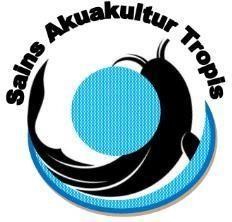 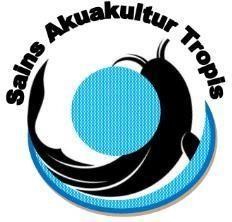 Email: sainsakuakulturtropis@gmail.com, sainsakuakulturtropis@undip.ac.id PERAN FINTECH DALAM PENGEMBANGAN USAHA BUDIDAYA UDANG VANAMEThe Role of Fintech in The Development of Vaname Shrimp CultivationChandrika Agustiyana*, Yani Hadiroseyani, Iis Diatin  Departemen Budidaya Perairan, Fakultas Perikanan dan Ilmu Kelautan, Institut Pertanian Bogor  Corresponding Author: chandrikaagustiya@gmail.com ABSTRAK Komoditas ekspor andalan Indonesia pada sektor perikanan adalah udang vaname (Litopenaeus vannamei). Hambatan yang dihadapi dalam kegiatan budidaya diantaranya yakni akses permodalan yang terbatas dalam pengembangan usaha akuakultur. Fintech memiliki  peranan yang penting karena dapat meningkatkan akses finansial pembudidaya, salah satunya adalah Infishta. Tujuan dari penelitian ini yakni menganalisis peran pendanaan fintech dalam pengembangan dan keberlanjutan usaha budidaya udang vaname. Penelitian ini dimaksudkan untuk menggali fakta terkait manfaat pendanaan fintech terhadap usaha akuakultur dengan menggunakan metode studi kasus. Hasil penelitian menunjukkan bahwa pendanaan yang diberikan  fintech senilai 30%  dari total biaya,  memberikan tambahan modal untuk penambahan luas lahan produksi dari 26,8 ha menjadi 41,4 ha. Akibatnya produksi yang dihasilkan meningkat menjadi 45,11 ton dari 32,24 ton Berdasarkan aspek finansial, usaha budidaya udang vaname sesudah pengembangan usaha  layak untuk dijalankan karena memiliki nilai NPV (1.539.637) > 0,  net B/C (1,67) ≥ 1, dan IRR (23,99%) > discount factor serta sensitif terhadap penurunan tingkat kelangsungan hidup dan kenaikan harga pakan. Pendanaan fintech dapat berperan dalam pengembangan dan keberlanjutan usaha budidaya udang vaname melalui penambahan lahan produksi budidaya serta layak dikembangkan. Kata kunci : analisis sensitivitas, aspek finansial, kinerja produksi, produktivitas budidayaABSTRACT Indonesia's mainstay export commodity in the fishery sector is vaname shrimp (Litopenaeus vannamei). Obstacles faced in cultivation activities include limited access to capital in the development of aquaculture businesses. Fintech has an important role because it can increase the financial access of farmers, one of which is Infishta. This study aims to analyze the role of fintech funding in the development and sustainability of vaname shrimp farming businesses. This research is intended to explore facts related to the benefits of fintech funding to aquaculture businesses using the case study method. The results showed that the funding provided by fintech was worth 30%  of the total cost,  providing additional capital for increasing the production land area from 26,8 ha to 41,4 ha. As a result, the resulting production increased to 45,11 tons from 32,24 tons. Based on the financial aspect, the vaname shrimp farming business after business development is feasible to run because it has an NPV value (1.539.637) > 0,  net B/C (1,67) ≥ 1, and IRR (23,99%) > discount factor as well as being sensitive to declining survival rates and rising feed prices. Fintech funding can play a role in the development and sustainability of the vaname shrimp farming business through the addition of cultivated production land that is feasible to develop. Keywords cultivation productivity, financial reports, production performance, sensitivity analysisPENDAHULUAN Sektor perikanan merupakan sektor yang penting bagi ekonomi Indonesia melalui peningkatan pendapatan, diversifikasi pencaharian, serta perolehan devisa negara. Komoditas ekspor andalan Indonesia pada sektor perikanan salah satunya adalah udang vaname (Litopenaeus vannamei). Menurut data DJPB (2021), produksi udang vaname di Indonesia mencapai 884.939 ton pada tahun 2021. Kegiatan akuakultur membutuhkan modal dalam menunjang kegiatan budidaya untuk memenuhi biaya operasional dan proses distribusi budidaya dari hulu hingga hilir. Hambatan yang dihadapi dalam kegiatan budidaya diantaranya yakni akses permodalan yang terbatas dalam pengembangan usaha akuakultur pada pembudidaya (DJBP 2021). Menurut Oparinde dan Olutumise (2020), produktivitas dan pertumbuhan pada sektor agrikultur menjadi terhalang akibat akses kredit yang terbatas. Subsektor budidaya pada sektor kelautan dan perikanan menyerap KUR sebanyak 37,6% dengan nilai Rp 523,4 M pada Januari – April 2020 (KKP 2020).  Penyerapan KUR yang rendah menurut Indriana et al. (2022) diakibatkan oleh rendahnya sosialisasi kepada masyarakat terkait KUR, beberapa pengajuan KUR masuk ke dalam kategori yang tidak efektif, dan beberapa nasabah tidak memenuhi penilaian kelayakan permberian KUR dengan 5C dan 3R sehingga tidak dapat mengajukan KUR.Financial technology atau yang dikenal dengan fintech merupakan revolusi dari layanan keuangan secara online yang menggabungkan antara keuangan dan teknologi untuk menyediakan layanan keuangan (Vhalery et al. 2020). Fintech memiliki peranan yang cukup penting karena dapat meningkatkan akses finansial untuk pelaku usaha yang tidak dapat dipenuhi oleh bank ataupun institusi finansial yang formal. Kemudahan yang diperoleh dengan adanya fintech yakni tidak perlu memberikan agunan untuk mengakses pendanaan (Najib et al. 2021). Fintech dengan model crowdfunding merupakan sebuah teknik pendanaan untuk suatu proyek tertentu yang melibatkan suatu individu atau kelompok tertentu (Filimonova et al. 2018). Infishta merupakan fintech crowdfunding yang berfokus di bidang akuakultur. Fintech crowdfunding yang dijalankan oleh Infishta menerapkan akad syariah yang terdiri dari akad murabahah dan mudharabah.Studi kasus pada mitra pembudidaya yakni CV. XYZ yang melakukan kegiatan budidaya pada segmentasi pembesaran dengan komoditas udang vaname. CV. XYZ melakukan pengembangan usaha budidaya udang vaname dengan penambahan lahan budidaya. Pengembangan usaha tersebut membutuhkan modal yang tinggi untuk penambahan lahan namun dana pribadi dari perusahaan belum mampu menutupi modal tersebut. Pendanaan yang diberikan oleh fintech dapat menutupi kekurangan modal yang dibutuhkan untuk pengembangan usaha budidaya udang vaname CV. XYZ. Pendanaan yang diberikan oleh fintech perlu dievaluasi dalam kinerja produksinya dengan membandingkan aspek produksi serta finansial sebelum dan sesudah pengembangan usaha dengan adanya pendanaan. Penelitian ini bertujuan untuk menganalisis peran pendanaan fintech dalam pengembangan dan keberlanjutan usaha budidaya udang vaname.METODE PENELITIAN Penelitian dilakukan pada bulan Desember 2021 hingga Januari 2022, menggunakan metode studi kasus pada suatu perusahaan tertentu yaitu CV. XYZ yang berlokasi di Blanakan, Subang, Jawa Barat. Perusahaan tersebut bergerak di bidang usaha budidaya udang vaname dengan segmentasi pembesaran di tambak dan telah melakukan pengembangan usaha dalam setahun ini dengan memanfaatkan dana fintech untuk penambahan fasilitas produksi. Penelitian ini dimaksudkan untuk menggali fakta terkait manfaat pendanaan fintech terhadap usaha akuakultur dengan menggunakan metode studi kasus yang terdiri dari data primer dan sekunder. Data yang dikumpulkan merupakan data sebelum dan sesudah pendaanan yang diuraikan pada Tabel 1.Table 1. Aspek, parameter, metode, dan jenis data penelitianAspek ProduksiKinerja produksi budidaya berhubungan dengan penyediaan kegiatan usaha budidaya serta output produksi dari kegiatan budidaya yang dilakukan oleh mitra pembudidaya. Peningkatan kinerja produksi yang terjadi sebelum dan sesudah pendanaan oleh fintech crowdfunding yang dihitung secara langsung dapat dilihat dari parameter, yakni produktivitas budidaya. Produksi biomassa budidaya pada akhir pemeliharaan berbanding luas wadah yang digunakan pada kegiatan budidaya dapat menentukan produktivitas dari kegiatan budidaya tersebut. Produktivitas suatu kegiatan budidaya dapat dihitung menggunakan Persamaan (1) (Saefulhak 2004):Produktivitas  =                                                                                                                  (1)Keterangan:	Produktivitas	: Produksi Biomassa (kg m-2)Bt		: Biomassa pada akhir pemeliharaan (kg)L		: Luas wadah yang digunakan (m2)Aspek FinansialAspek finansial diukur melalui analisis usaha, serta analisis kriteria investasi pada mitra fintech crowdfunding sebelum dan sesudah pengembangan usaha dari pendanaan. Analisis usaha merupakan dasar dalam analisis finansial yang dihitung dalam jangka waktu satu tahun. Analisis kriteria investasi bertujuan untuk membandingkan antara biaya dan manfaat agar mengetahui keuntungan yang dicapai, menghindari pemborosan, menentukan prioritas investasi, dan membuat peluang investasi agar mendapatkan peluang usaha yang menguntungkan (Kadariah et al. 1999).a) Analisis Usaha Analisis biaya dan pendapatan yang dihitung berdasarkan biaya-biaya dikeluarkan dan penerimaan dari penjualan meliputi keuntungan, R/C rasio, payback periode, break even point, dan harga pokok penjualan. Biaya total merupakan jumlah dari biaya tetap dan variabel dalam satu tahun produksi (Nurmalina et al. 2018). Persamaan biaya total dapat dilihat pada Persamaan (2).Biaya total = Biaya tetap + Biaya variabel                                                                     (2)Penerimaan per tahun merupakan biaya yang dihasilkan selama satu tahun produksi (Nurmalina et al. 2018). Rumus yang digunakan untuk menghitung penerimaan disajikan pada Persamaan (3).Penerimaan per tahun = Harga jual x Jumlah produksi 1 tahun                                     (3)Keuntungan merupakan selisih antara penerimaan dan total biaya produksi (Nurmalina et al. 2018). Perhitungan keuntungan didapat menggunakan Persamaan (4). Keuntungan = Penerimaan per tahun – Biaya total                                                         (4)R/C rasio digunakan untuk mengetahui rasio perbandingan penerimaan yang diperoleh dengan biaya total yang dikeluarkan dalam kegiatan produksi (Nurmalina et al. 2018). Menurut Palupi et al. (2021), nilai R/C ratio ≥ 1 menunjukkan bahwa suatu bisnis tersebut menguntungkan atau profitable sedangkan R/C ratio < 1 munjukkan bahwa bisnis tersebut tidak menguntungkan. Rumus yang digunakan untuk menghitung R/C ratio pada Persamaan (5).R/C rasio =                                                                                              (5)Payback period (PP) merupakan lama waktu yang diperlukan agar penerimaan yang diperoleh dapat menutupi biaya investasi usaha. Perhitungan payback period didapat menggunakan Persamaan (6).PP =                                                                                                           (6)Break Even Point digunakan untuk mengetahui berapa banyak barang yang diproduksi atau penerimaan yang didapat untuk usaha mencapai titik impas usaha (Nurmalina et al. 2018).  Menurut Palupi et al. (2020), suatu usaha budidaya mendapatkan keuntungan apabila nilai produksi hasil budidaya berada di atas titik impas. Break even point dapat dihitung dalam rupiah dan unit, pembudidaya dikatakan mendapatkan keuntungan apabila biaya total yang digunakan dalam kegiatan budidaya sama dengan total produksi dari hasil budidaya sedangkan BEP dari produk budidaya terjadi apabila total biaya yang dikeluarkan sama dengan harga rata-rata produk budidaya yang dipasarkan. Persamaan (7) dan (8) yang digunakan untuk menghitung break even point.:BEP Harga	=                                                                                  (7)BEP Unit	=                                                                            (8)Harga pokok produksi merupakan nilai total biaya produksi yang dibandingkan dengan total produksi yang dihasilkan (Nurmalina et al. 2018). Perhitungan Harga Pokok Produksi didapat menggunakan Persamaan (9): HPP  =                                                                                                         (9)b) Analiaia Kriteria Investasi Analisis kriteria investasi mencakup beberapa perhitungan yakni Net Present Value (NPV), Net Benefit Per Cost (Net B/C), Internal Rate Return (IRR), dan Payback period (PP). Net Present Value merupakan nilai present value dari manfaat bersih tambahan selama umur bisnis tertentu (Nurmalina et al. 2018). Perhitungan NPV dapat dilakukan dengan menggunakan Persamaan (10). NPV =                                                                                                           (10)Keterangan :	Bt	: manfaat pada tahun t Ct	: biaya pada tahun t i	: tingkat suku bunga atau DR (%)t	: tahun kegiatan bisnis (t=,1,2,3….n)  n	: jumlah tahunNet B/C Rasio digunakan untuk mengetahui perbandingan antara jumlah biaya yang dikeluarkan pada suatu usaha terhadap manfaat yang akan diperolehnya (Nurmalina et al. 2018). Rumus net B/C rasio dapat dilihat pada Persamaan (11).Net B/C =                                                                                                         (11)Keterangan :	Net B/C	: Net Benefit Cost RatioBt		: Benefit atau manfaat pada tahun ke-t  Ct		: Cost atau biaya pada tahun ke-t i		: tingkat suku bunga yang digunakan (%)t		: tahun ke-nInternal rate of return yakni tingkat suku bunga atau discount rate usaha yang dihitung dari interpolasi tingkat suku bunga yang menghasilkan NPV negatif dengan tingkat suku bunga yang menghasilkan NPV positif (Nurmalina et al. 2018). Perhitungan IRR dapat dilakukan dengan menggunakan Persamaan (12).IRR =                                                                                    (12)Keterangan :	i1	: tingkat suku bunga dengan NPV  positifi2	: tingkat suku bunga dengan NPV negatifNPV1	: NPV positif NPV2	: NPV negatifPayback period merupakan suatu periode yang dibutuhkan untuk mengembalikan biaya investasi dari suatu usaha. Suatu usaha dapat dikatakan layak jika payback period lebih kecil dari umur bisnis atau umur investasinya (Khasmir dan Jakfar 2010). Perhitungan PP dapat dilakukan dengan menggunakan Persamaan (13).PP =                                                                                                                           (13)Keterangan :	I	: besarnya biaya investasi yang dikeluarkanAb	: manfaat bersih yang diperoleh setiap tahunnyaAnalisis SensitivitasAnalisis sensitivitas merupakan analisis untuk mengetahui pengaruh terhadap kelayakan bisnis yang dapat terjadi akibat adanya perubahan keadaan. Tujuan dari analisis sensitivitas yakni melihat tingkat kepekaan usaha terhadap perubahan yang terjadi. Metode yang digunakan untuk menentukan perubahan yang terjadi yakni metode switching values. Hal tersebut bertujuan untuk melihat nilai perubahan maksimum yang dapat ditoleransi oleh suatu usaha (Nurmalina et al. 2018). Variabel yang dianggap mempengaruhi kelayakan bisnis pada penelitian ini yaitu penurunan tingkat kelangsungan hidup dan kenaikan harga pakan yang dapat mempengaruhi total penerimaan dari kegiatan usaha. Analisa Data Analisis secara deskriptif digunakan untuk mendeskripsikan objek yang diteliti melalui data studi kasus. Analisis deskriptif digunakan untuk menjelaskan kinerja produksi berupa proses produksi budidaya dari input, proses, output produksi serta pemasaran yang dilakukan mitra fintech. Aspek finansial dianalisis deskriptif secara kuantitatif analisis usaha serta analisis kriteria investasi pada mitra fintech. Data kuantitatif dari aspek finansial akan diolah menggunakan Microsoft Excel 2019 yang kemudian dijelaskan secara deskriptif. HASIL DAN PEMBAHASAN Kegiatan Usaha Budidaya CV. XYZCV. XYZ merupakan perusahaan budidaya yang membudidayakan komoditas unggulan akuakultur yakni udang vaname. Segmentasi budidaya yang dilakukan oleh CV. XYZ adalah pembesaran udang vaname. Budidaya udang vaname di CV. XYZ dilakukan dengan teknologi intensif. Profil usaha budidaya udang yang dilakukan oleh perusahaan tercantum pada Tabel 2. Pengembangan yang dilakukan adalah penambahan luas lahan produksi dari 26,8 ha menjadi 41,4 ha dengan jumlah kolam yang bertambah sebanyak 12 kolam. Tabel 2 Profil Kegiatan Usaha Budidaya CV. XYZLuas lahan produksi budidaya udang vaname yang dimiliki CV. XYZ sebelum dan sesudah pendanaan terdapat perbedaan. Luas lahan produksi sebelum adanya pendanaan dari fintech yakni 10.800 m2 untuk klaster A yang terdiri atas 8 kolam budidaya dan 16.000 m2 untuk klaster B dengan 16 kolam budidaya. Penambahan luas lahan produksi budidaya terjadi setelah adanya pendanaan dari fintech, penambahan tersebut dengan terdapatnya penambahan klaster C yang terdiri dari 12 kolam budidaya dengan total luas lahan yakni 14.600 m2. Menurut Suryadi et al. (2021), tenaga kerja merupakan salah satu faktor dalam peningkatan produktivitas budidaya. Tenaga kerja lapang sebelum adanya pendanaan berjumlah 7 orang untuk klaster A dan B mengalami penambahan 3 orang tenaga kerja lapang pada klaster C sesudah adanya pendanaan. Luas lahan budidaya yang semakin meningkat dapat mengurangi kemampuan dari tenaga kerja untuk mendeteksi adanya hal yang tidak menguntungkan. Hal tersebut dapat diminimalisir dengan penambahan tenaga kerja seiring meningkatnya luas lahan budidaya. Peningkatan jumlah tenaga kerja dapat meminimalisir resiko yang terjadi pada kegiatan budidaya seperti terjadinya pencurian, serangan penyakit, serta penurunan produktivitas budidaya (Khan et al. 2017).Peranan FintechPengembangan usaha yang dilakukan adalah penambahan lahan produksi budidaya dengan menggunakan dana yang berasal dari perusahaan sendiri dan dari lembaga fintech (Tabel 3) Pendanaan untuk pengembangan usaha budidaya tersebut mencakup 70% dana perusahaan dan 30% dana fintech. Tabel 3 Pendanaan dalam pengembangan usaha budidaya udang vanameFasilitas produksi yang semula dimiliki oleh perusahaan terdiri dari klaster A dan B, kemudian bertambah dengan klaster C yang merupakan pengembangan perusahaan. Kinerja produksi udang vaname yang dihasilkan untuk setiap klaster baik serta produktivitas budidaya dari usaha budidaya udang vaname sebelum dan sesudah pengembangan tersaji pada Tabel 4.Tabel 4 Produksi dan produktivitas budidaya sebelum dan sesudah pengembanganJumlah produksi pada klaster C meningkatkan jumlah produksi udang vaname keseluruhan dalam satu siklus menjadi 45,11 ton dari 32,24 ton dalam satu siklus budidaya udang vaname. Produktivitas budidaya sesudah pengembangan usaha (1,11 ± 0,38) lebih rendah dibandingkan sebelum pengembangan usaha (1,22±0,37). Produktivitas budidaya udang vaname yang dilakukan oleh CV. XYZ. Produktivitas budidaya sebelum dan sesudah pengembangan usaha berada diatas 1. Berdasarkan Permen KP No. 75 tahun 2016, produktivitas udang vaname pada sistem intensif berkisar 10-15 ton/hektare/musimnya. Nilai produktivitas udang vaname berdasarkan tabel 4 sebelum dan sesudah pengembangan usaha berada pada rentang produktivitas udang vaname menurut Permen KP No. 75 tahun 2016. Namun pada klaster C produktivitas udang vaname lebih rendah dibandingkan nilai produktivitas berdasarkan Permen KP No. 75 tahun 2016. Hal tersebut dikarenakan total produksi pada klaster C yang lebih rendah dibandingkan klaster lainnya. Hasil produksi tersebut dipengaruhi salah satunya oleh tingkat kelangsungan hidup (TKH). Pendanaan oleh fintech memberikan peningkatan produksi pada klaster A dan klaster B serta adanya penambahan dari produksi klaster C. Jika dilihat dari tingkat TKH, terdapat kenaikan TKH pada klaster A menjadi 71,88% dan penurunan TKH pada klaster B menjadi 66,31%. Nilai SR pada klaster C juga lebih rendah yakni 56,62% dibandingkan dengan klaster lainnya setelah adanya pendanaan. Menurut Arsad et al. (2017), kelangsungan hidup udang vaname dikatakan baik apabila berada di atas 70% dan dikatakan sedang pada kisaran 50-60% sedangkan jika berada di bawah 50% dapat dikatakan tingkat kelangsungan hidup rendah. Rendahnya TKH pada budidaya udang vaname dapat diakibatkan oleh adanya serangan penyakit ketika kegiatan budidaya berlangsung sehingga menyebabkan terjadinya kematian pada udang vaname (Muchtar et al.. Penyakit yang paling sering menyerang udang vaname di CV. XYZ yakni white spot disease (WSD) terutama pada klaster C. Tidak hanya itu, penyakit white feces disease (WFD) juga menyerang udang vaname pada klaster C. Serangan penyakit WSD dan WFD pada klaster C membuat tingkat kelangsungan hidup menjadi rendah sehingga produksi udang vaname pada klaster C lebih rendah dibanding klaster lainnya setelah pendanaan. Udang vaname yang terserang white spot syndrome virus (WSSV) memiliki gejala klinis seperti karapas yang bewarna putih, nafsu makan rendah yang dapat dilihat pada anco, serta udang sering berenang ke permukaan. Udang vaname yang terserang WSSV dapat mengalami kematian dalam waktu yang singkat sehingga dilakukan panen secara langsung setelah gejala klinis terlihat (Yanti et al. 2017). Penyakit white feces disease yang menyerang udang vaname diakibatkan oleh adanya serangan bakteri jenis Vibrio sp.. Gejala klinis pada udang vaname yang terserang penyakit WFD yakni nafsu makan rendah, usus udang yang bewarna putih ataupun kosong, serta feses udang bewarna putih yang mengambang di permukaan perairan (Adam et al. 2022). Menurut Rusadi et al. (2019) penyebaran penyakit WFD dangat cepat melalui perairan terutama perairan tambak dengan kepadatan yang tinggi. Penelitian Sriurairatana et al. (2014) menunjukkan bahwa SR udang vaname mengalami penurunan 20-30% akibat adanya serangan penyakit WFD sehingga produksi udang vaname mengalami penurunan.Aspek FinansialAsumsi usaha yang digunakan pada perhitungan analisis usaha budidaya udang vaname pada CV. XYZ yaitu:Lahan yang digunakan merupakan lahan sewa dengan jangka waktu 5 tahun dan dibayarkan pada tahun ke-1 baik sebelum dan sesudah pengembangan usaha Nilai tingkat kelangsungan hidup sebelum pengembangan usaha mengacu pada 1 siklus di bulan Mei 2019 sedangkan sesudah pengembangan tingkat kelangsungan hidup yang digunakan 1 siklus pada bulan Februari 2020Tingkat kelangsungan hidup rata-rata dari klaster A dan B pada sebelum pengembangan yakni 62% sedangkan rata-rata dari klaster A, B, dan C pada sesudah pengembangan yakni 65%Size akhir dari udang vaname yang dijual yakni size 40 baik sebelum dan sesudah pengembangan usahaHarga jual udang vaname per kg pada tahun sebelum pengembangan usaha (2019) yakni Rp 65.260 sedangkan sesudah pengembangan (2020) sebesar Rp 68.000Kegiatan budidaya sebelum pengembangan usaha menghasilkan 1 siklus budidaya pada tahun ke-1 sedangkan pada sesudah pengembangan usaha pada tahun ke-1 menghasilkan 2 siklus budidayaUmur bisnis diasumsikan 5 tahun berdasarkan jangka waktu pendanaan yang diberikan fintechModal yang digunakan berasal dari modal pribadi pada sebelum pengembangan usaha dan modal pribadi serta pendanaan fintech pada sesudah pengembangan usaha sebesar 30% dari rancangan anggaran penambahan klaster yakni Rp 500.000.000Tingkat suku bunga Bank Rakyat Indonesia pada Mei 2019 yakni 6% yang diasumsikan pada usaha sebelum adanya pengembanganSesudah pengembangan usaha untuk sukuk mudharabah Bank Syariah Indonesia pada Juni 2022 sebesar 10% Pajak penghasilan yang digunakan yakni 0,5% dari pendapatan setiap tahunnya sesuai dengan Peraturan Pemerintah Republik Indonesia Nomor 23 Tahun 2018Asumsi tersebut dapat dijadikan acuan dalam perhitungan analisis usaha dan analisis kriteria investasi dengan jangka waktu 5 tahun sebelum dan sesudah pengembangan usaha dengan pendanaan dari fintechTabel 5 Analisis usaha sebelum dan sesudah pengembangan usaha CV. XYZ pada setiap klasternyaBerdasarkan perhitungan analisis usaha diketahui bahwa penerimaan total sesudah pengembangan usaha dari klaster A, B, dan C lebih tinggi yakni Rp 6,1 Miliyar dibandingkan sebelum pengembangan usaha dari klaster A dan B yakni Rp 4,2 Miliyar. Namun, keuntungan yang dihasilkan sebelum pengembangan usaha lebih tinggi yakni berkisar Rp 1,18 Miliyar dibanding sesudah pengembangan usaha yakni Rp 599 juta. Nilai R/C rasio sebelum pengembangan usaha lebih tinggi yaitu 1,39 dibanding sesudah pengembangan usaha yaitu 1,11. Nilai R/C rasio budidaya udang vaname pada CV. XYZ lebih rendah dibandingkan nilai R/C rasio pada penelitian Djumanto et al. (2016) sebesar 1,93 pada kolam seluas 1000-1500 m2. Hasil perhitungan BEP menunjukkan bahwa BEP harga dan BEP unit sesudah pengembangan usaha lebih tinggi dibandingkan dengan sebelum pengembangan usaha pada setiap klasternya. Hasil produksi udang vaname sebelum dan sesudah pengembangan usaha pada setiap klasternya menunjukkan hasil yang berada di atas titik impas untuk BEP unit pada kegiatan budidaya yang dilakukan oleh CV. XYZ sehingga dapat dikatakan usaha budidaya udang vaname tersebut mendapatkan keuntungan karena berada di atas titik impas atau BEP unit udang vaname.Tabel 6 Analisis kriteria investasi sebelum dan sesudah pengembangan usaha CV. XYZ Perhitungan NPV yang didapatkan menggambarkan nilai manfaat yang diperoleh selama umur bisnis 5 tahun pada budidaya udang vaname. Nilai manfaat dari usaha budidaya udang vaname selama 5 tahun yakni pada total klaster A dan B dengan nilai NPV yaitu Rp 5,8 Miliyar lebih tinggi dibandingkan sesudah pengembangan usaha yaitu Rp 1,5 Miliyar. Nilai net B/C  pada klaster gabungan A dan B sebelum pengembangan usaha sebesar 3,55 lebih tinggi dibandingkan sesudah pengembangan usaha pada klaster A, B, dan C yaitu 1,67. Nilai net B/C menggambarkan setiap penambahan 1 satuan akan menambah manfaat bersih dari usaha budidaya udang vaname sebesar 3,55 sebelum pengembangan usaha dan 1,67 sesudah pengembangan usaha. Nilai IRR pada klaster gabungan A dan B sebelum pengembangan usaha yakni sebesar 80,99% berada diatas discount factor yakni 6% dan pada klaster  sesudah pengembangan usaha bernilai 23,99% berada diatas nilai discount factor sesudah pengembangan usaha yakni 10%. Waktu yang diperlukan untuk pengembalian biaya investasi paling cepat yakni pada klaster gabungan A dan B selama 3,45 tahun sedangkan pada klaster gabungan sesudah pengembangan usaha selama 8,14 tahun. Berdasarkan payback period, dapat dikatakan bahwa usaha budidaya udang vaname pada klaster gabungan A dan B layak untuk dijalankan karena payback period kurang dari daripada umur bisnisnya yakni 5 tahun. Nilai NPV >0, net B/C >1, dan IRR > discount factor menurut Nurmalina et al. (2018) maka usaha budidaya udang vaname pada CV. XYZ layak untuk dijalankan sebelum dan  sesudah pengembangan usaha pada klaster gabungan A dan B serta A, B, dan C.Klaster sesudah pengembangan usaha dapat ditingkatkan kinerja produksinya sehingga aspek finansialnya meningkat dengan peningkatan tingkat kelangsungan hidup. Hal tersebut dilakukan dengan meminimalisir resiko serangan penyakit melalui penerapan biosecurity pada tambak udang vaname. Biosecurity merupakan langkah dalam menghilangkan patogen spesifik pada akuakultur mulai dari pemeliharaan induk, pembenihan, dan kolam dengan mencegah terjadinya serangan penyakit (Amelia et al. 2021). Penerapan biosecurity melalui best management practices dalam penelitian Kumaran et al. (2015) memberikan hasil yang efektif dalam mencegah dan masuknya patogen dan penyakit yang dapat menyerang udang.Analisis SensitivitasAnalisis sensitivitas pada budidaya udang vaname oleh CV. XYZ dengan menggunakan variabel yang dianggap mempengaruhi kelayakan bisnis yakni penurunan tingkat kelangsungan hidup (TKH) dan kenaikan harga pakan. Tingkat kelangsungan hidup mempengaruhi jumlah produksi budidaya yang dihasilkan oleh CV. XYZ sehingga berhubungan juga dengan penerimaan yang didapatkan. Menurut Suryadi et al. (2021), tingkat kelangsungan hidup menjadi indikator keberhasilan dalam budidaya udang di tambak. Menurut Diatin et al. (2021), tingkat kelangsungan hidup mempengaruhi produksi yang dihasilkan sehingga mempengaruhi keuntungan yang diperoleh pada budidaya ikan lele. Budidaya udang vaname pada penelitian Muqsith et al. (2021), tingkat kelangsungan hidup mempengaruhi penerimaan yang didapatkan, ketika penerimaan turun maka akan memiliki resiko yang lebih tinggi dibandingkan kenaikan harga pakan di pasaran.Biaya pakan menjadi variabel yang dapat mempengaruhi kelayakan suatu bisnis. Sekitar 60-70% total biaya yang dikeluarkan dalam kegiatan budidaya udang vaname digunakan untuk biaya pakan (Muchtar et al. 2021) . Pakan merupakan input yang penting dalam kegiatan budidaya sehingga pakan memiliki keterkaitan yang tinggi terhadap total biaya yang dikeluarkan. Kenaikan harga pakan juga akan meningkatkan biaya pakan yang dikeluarkan dan menurunkan penerimaan yang didapatkan oleh usaha kegiatan budidaya (Mitra et al. 2019). Hasil analisis sensitivitas pada kondisi sebelum dan sesudah pengembangan usaha yang mendapat pendanaan fintech pada Tabel 7.Tabel 7 Analisis sensitivitas sebelum dan sesudah pengembangan usaha CV. XYZ Berdasarkan tabel 7, dapat dilihat bahwa penurunan tingkat kelangsungan hidup sesudah pengembangan usaha lebih sensitif dibandingkan sebelum pengembangan usaha terhadap nilai manfaat yang didapatkan selama 5 tahun umur bisnis. Penurunan tingkat kelangsungan hidup sebesar 4,3% sesudah pengembangan usaha akan menyebabkan nilai manfaat yang didapatkan pada usaha budidaya udang vaname selama 5 tahun sama dengan nol. Kenaikan harga pakan lebih dari 221,21% sebelum pengembangan usaha dan 20,46%, maka nilai manfaat yang didapatkan selama umur bisnis 5 tahun akan bernilai negatif atau tidak ada manfaat yang didapatkan. Penelitian yang dilakukan oleh Arifah (2021), tingkat kelangsungan hidup lebih sensitif dibandingkan penurunan harga jual pada pembesaran ikan kakap putih.KESIMPULAN Pendanaan fintech dapat berperan dalam pengembangan dan keberlanjutan usaha budidaya udang vaname melalui penambahan lahan produksi budidaya sehingga dapat meningkatkan volume produksi. Penurunan kinerja usaha yang terjadi setelah pengembangan akibat permasalahan pada kinerja produksi seperti serangan penyakit yang dapat mempengaruhi analisis usaha, namun tetap menghasilkan kriteria investasi yang positif.  DAFTAR PUSTAKA Adam M.A., Widiastuti I.M., Ernawati, Yayan A.Y., Yuliana, Fitriasari P.R., Soegianto A., Khumaidi A. Analysis of White Feces Disease (WFD) caused by Vibrio sp. and Dinoflagellata in Vannamei Shrimp (Litopenaeus vannamei) in Brackishwater Culture Pond. Jurnal Ilmiah Perikanan dan Kelautan. 14(1): 160-166.Amelia F, Yustiati A, Andriani Y. 2021. Review of shrimp (Litopenaeus vannamei (Boone, 1931)) farming in Indonesia: management operating and development. World Scientific News. 158:145–158.Arifah F. 2021. Analisis kelayakan bisnis budidaya ikan berbasis pendanaan fintech crowdfunding: pembesaran ikan kakap putih (Lates Calcarifer) [skripsi]. Bogor (ID): Institut Pertanian Bogor.Arsad S, Afandy A, Purwadhi AP, Maya V B, Saputra DK, Buwono NR. 2017. Studi kegiatan budidaya pembesaran udang vaname (Litopenaeus vannamei) dengan penerapan sistem pemeliharaan berbeda. Jurnal Ilmiah Perikanan dan Kelautan. 9(1):1–14.Diatin I, Shafruddin D, Hude N, Sholihah M, Mutsmir I. 2021. Production performance and financial feasibility analysis of farming catfish (Clarias gariepinus) utilizing water exchange system, aquaponic, and biofloc technology. Journal of the Saudi Society of Agricultural Sciences. 20(5):344–351.Direktorat Jenderal Perikanan Budidaya. 2021. Laporan Kinerja (LKj) Tahun 2021. Jakarta (ID): DJPB.Djumanto, Ustadi, Rustadi R, Triyatmo B. 2016. Feasibility Study on the profitability of vannamei shrimp aquaculture on coastal area of Keburuhan Village, Purworejo Regency. Aquacultura Indonesiana. 17(1):7–11.Filimonova NG, Ozerova MG, Ermakova IN. 2018. Distinctions of the crowdfunding model in agriculture. Digest Finance. 23(1): 98-107.Indriana, Satila HT, Alwi BD, Fiktri M. 2022. Fintech equity crowdfunding syariah sebagai solusi akses permodalan UMKM. Jurnal Bisnis dan Manajemen Islam. 10(1):1–32.[KKP] Kementerian Kelautan dan Perikanan. 2020. KUR Sektor Kelautan dan Perikanan [internet]. [diunduh 30 November 2021]. Tersedia pada: http://www.kur.ekon.go.id/realisasi_kur/2021/6.Kadariah, Kalina L, Gray C. 1999. Pengantar Evaluasi Proyek. Jakarta (ID): UI Press.Khan A, Guttormsen A, Roll KH. 2017. Production risk of pangas (Pangasius hypophthalmus) fish farming. Aquaculture Economics and Management. 22(2):192–208.Kumaran M, Kumar JA, Anand P, Paul J. 2015. Training Needs of extension personnel in pacific white shrimp (Litopenaeus vannamei) farming. Fishery Technology. 52(4):265–270.Mitra S, Khan MA, Nielsen R. 2019. Credit constraints and aquaculture productivity. Aquaculture Economics and Management. 23(4):410–427.Muchtar M, Farkan M, Mulyono M. 2021. Productivity of vannamei shrimp cultivation (Litopenaeus vannamei) in intensive ponds in Tegal City, Central Java Province. Journal of Aquaculture and Fish Health. 10(2):147–154.Muqsith A, Ariadi H, Wafi A. 2021. Financial Feasibility Analysis and business sensitivity level on intensive aquaculture of vaname shrimp (Litopenaeus vannamei). Economic and Social of Fisheries and Marine Journal. 8(2):268–279.Najib M, Ermawati WJ, Fahma F, Endri E, Suhartanto D. 2021. Fintech in the small food business and its relation with open innovation. Journal of Open Innovation: Technology, Market, and Complexity. 7(88):1–17.Nurmalina R, Sarianti T, Karyadi A. 2018. Studi Kelayakan Bisnis. Bogor, Indonesia: IPB Press.Oparinde LO, Olutumise AI. 2020. Impact of credit constraints on aquaculture production and risk exposure in Ondo State, Nigeria. Journal of Applied Aquaculture. 34(1):79–96.Palupi M, Fitriadi R, Dadiono MS, Kusuma RO, Yonarta D. 2021. Profitability analysis of tiger grouper hatchery (Epinephelus fuscoguttatus) Household Scale in Kelatakan Village, Situbondo, East Java. Journal of Aquaculture and Fish Health. 10(2):192–198.Palupi M, Fitriadi R, Galang Prakosa D, Budhi Pramono T. 2020. Analisis kelayakan usaha pembenihan ikan kerapu cantang (Epinephelus sp.) di Desa Blitok, Situbondo. Samakia : Jurnal Ilmu Perikanan. 11(2):101–107.Rusadi D, Wardiyanto, Diantari R. 2019. Treatment of vibriosis disease (Vibrio harveyi) in vanname shrimp (Litopenaeus vannamei, Boone 1931) using Avicennia alba leaves extract. e-Jurnal Rekayasa dan Teknologi Budidaya Perairan. 8(1):909–916.Saefulhak A. 2004. Metode pendugaan biomassa dan produktivitas udang vaname (Litopenaeus vannamei) pada tambak biocrete [skripsi]. Bogor (ID): Institut Pertanian Bogor.Sriurairatana S, Boonyawiwat V, Gangnonngiw W, Laosutthipong C, Hiranchan J, Flegel TW. 2014. White feces syndrome of shrimp arises from transformation, sloughing and aggregation of hepatopancreatic microvilli into vermiform bodies superficially resembling gregarines. PLoS ONE. 9(6):1–8.Suryadi, Merdekawati D, Januardi U. 2021. Produktivitas Budidaya Udang Vaname ( Litopenaeus vannamei ) Tambak Intensif di PT . Hasil Nusantara Mandiri Kelurahan Sungai Bulan Kecamatan Singkawang Utara. NEKTON: Jurnal Perikanan dan Ilmu Kelautan. 1(2):104–114.Vhalery R, Leksono AW, Anggresta V. 2020. The analysis of factors influencing financial technology usage in higher education. Dinamika Pendidikan. 15(1):40–52. Yanti MEG, Herliany NE, Negara BF, Utami MAF. 2017. Deteksi molekuler white spot syndrome virus (WSSV) pada udang vaname (Litopenaeus vannamei) di PT. Hasfam Inti Sentosa. Jurnal Enggano. 2(2):156–169.NoAspekParameterMetodeJenis1Aspek ProduksiProduksi budidaya dan produktivitas budidayaObservasi, wawancara, dokumentasi, serta laporan produksi perusahaanData primer dan data sekunder2Aspek FinansialAnalisis usaha dan analisis kriteria investasiWawancara dan laporan biaya produksi budidaya Data primer dan sekunder KomponenSebelum pengembangan usaha(2019)Sesudah pengembangan usaha(2020)Luas lahan (ha)26,841,4Jumlah kolam:2436Kluster A88Kluster B1616Kluster C-12Tenaga kerja710Produksi (ton)/siklus32,2445,11PemasaranEksporEkspor dan lokalPermodalanSebelum pengembangan usaha (2019)Sesudah pengembangan usaha (2020)Modal awal1,46 milyar rupiah1,27 milyar rupiahModal pengembangan:Dana perusahaan-1 milyar rupiahDana fintech-0,5 milyar rupiahKlaster kolamProduksi (ton)Produksi (ton)Produktivitas budidaya (ton ha-1)Produktivitas budidaya (ton ha-1)Klaster kolamSebelum pengembangan usaha (2019)Sesudah pengembangan usaha (2020)Sebelum pengembangan usaha (2019)Sesudah pengembangan usaha (2020)A11,4611,911,061,1B20,7822,511,31,41C-10,69-0,73Total32,2445,11--Rata-rata ± stdev--1,22 ± 0,371,11 ± 0,38KomponenSebelum Pengembangan Usaha (2019)Sesudah Pengembangan Usaha (2020)Biaya Investasi (Rpx103)2.711.9993.726.415Biaya Tetap (Rpx103)1.487.1043.031.725Biaya Variabel (Rpx103)1.539.3762.504.557Biaya Total (Rpx103)3.026.4805.536.282Penerimaan (Rpx103)4.207.4436.135.368Keuntungan (Rpx103)1.180.962599.086R/C rasio1,391,11Payback period2,36,22BEP harga (Rpx103)2.345.1095.123.028BEP unit (Rpx103)35,9375,34HPP (Rpx103)46,9461,36UraianKriteria kelayakanSebelum pengembangan usaha (2019)Sesudah pengembangan usaha (2020)NPV (Rpx103)> 05.833.7101.539.637Net B/C≥ 13,551,67IRR (%)> Tingkat Bunga80,9923,99Payback period≤ umur bisnis3,458,14KomponenSebelum pengembangan usaha (2019)Sesudah pengembangan usaha (2020)Penurunan tingkat kelangsungan hidup (%)22,984,3Kenaikan harga pakan (%)221,2120,46